Такмичење за најбољу 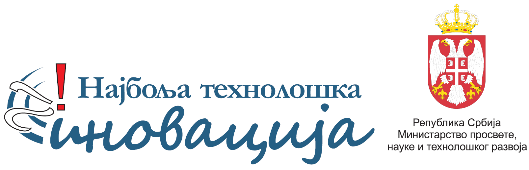 технолошку иновацију, 2021.Категорија: Реализоване иновацијеOnline наступ (формулар за такмичаре)Назив ТИМАНазив ИДЕЈЕOnline ресурсЛинк1Веб-сајт2Блог, медија центар или секција вести на сајту3Facebook4LinkedIn5Instagram6Youtube7TikTok 8Twitter9Pinterest10Кључне речи за претраживаче које описују идеју  11Друго